Tko sam ja?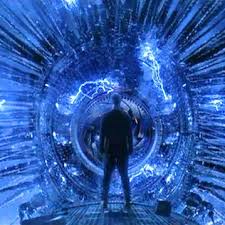 Tko sam ja? Tako nedostižno pitanje. Naizgled tako jednostavno, a opet najvažnije od svih pitanja. Odgovor na njega je ključ za škrinju s odgovorima na sva druga pitanja. Od svojih početaka čovjek je pokušavao dosegnuti odgovore na pitanja koja su ga mučila. Kako čovjek tada nije poznavao znanost, a morao je pronaći objašnjenje, našao ga je u vjeri. Čovjek nikako nije mogao prihvatiti činjenicu da će jednoga dana prestati postojati pa je počeo vjerovati da će živjeti i nakon smrti u nekom drugom obliku. Ta želja za životom je temelj mnogih vjera, uključujući i kršćanstvo. Iako je i tada bilo onih koji su se i dalje pitali tko su i nisu prihvatili objašnjenje Crkve pa je to pitanje, na neki način, bilo zakopano stoljećima. Čovjek je dobio odgovor i Crkva je držala kako se nema zašto više tragati za njim. No u dvadesetom je stoljeću, ovo pitanje jače nego ikada prije izronilo iz mračnih dubina povijesti i opet postalo jedno od najvažnijih pitanja koja čovjek može postaviti. Razvoj medicine, psihologije i ostalih znanosti, ponudio je čovječanstvu sasvim drukčiji pogled na sebe i svijet koji ga okružuje. Danas, u vremenu kada ima mnogo svjetonazora, čovjek je izgubljen jer nema nikoga da mu da pravi odgovor, već ga on mora pronaći sam. Svatko za sebe. Odgovor na pitanje „Tko sam ja?“ defi nirat će život onoga koji ga bude tražio. To pitanje daje izravan odgovor na pitanje „Zašto sam ja?“. U mom životu znanost je odigrala veliku ulogu i pomogla mi da odaberem svoje viđenje onoga tko sam. Čitajući forum filozofije na Internetu naišao sam na slijedeću priču. „Jedna je žena pala u komu i najednom kao da se našla pred božjim sudom. - Tko si ti? – upitao je Glas. - Ja sam Marta Lorens.- - Ne pitam kako se zoveš, već tko si ti?- - Ja sam gradonačelnikova žena.- - Ne pitam čija si žena, već tko si ti?- - Ja sam majka četvero djece.- - Ne pitam čija si majka, već tko si ti?- I sve tako, što god bi rekla, nikako da kaže pravi odgovor. „Tko si ti? Kad ostaneš bez svih slojeva. Bez fizičkog tijela, DNA, eteričnog tijela ove inkarnacije, bez misli, bez želja, emocija, bez persone, ega, sjene i njihovih tvorevina, bez dharme i karme… kad se oslobodiš svega toga, tko si onda ti?“ Kada mislimo na nekoga, zamišljamo njegov/ njezin lik u svojoj glavi, njegovo/njezino tijelo, često lice, no nikada njega samoga. Danas znamo kako čovjek tijekom svog života nekoliko puta promijeni većinu stanica svoga tijela, no ono što ne mijenja jeste njegov mozak. Jesam li ja moja ruka? Ako ju odsječem, hoću li i dalje postojati? Takvim pitanjima možemo eliminirati sve organe osim mozga. Ako odvojim dio mozga koji je zadužen za svijest, hoću li i dalje postojati? Postoje li ljudi koji su u vegetativnom stanju? Njihovo tijelo je prisutno, ali gdje je njihov duh? Razmišljajući o postojanju duha i duše zaključio sam da ono što nazivamo dušom, za mene predstavlja naš emocionalni dio, a duh razumni dio. To se vidi na primjerima kada netko kaže:“On je duša od čovjeka.“, što znači da je jako dobar prema drugima. Međutim ako kažemo: „On je ovdje tijelom, ali je odsutan duhom.“, onda to znači da su njegove misli negdje drugdje. Jesam li ja moja osobnost? Na prvi pogled da, ali čovjekova osobnost je promjenjiva i naši se stavovi mijenjaju, zato se ne možemo poistovjetiti sa svojom osobnošću. Ne možemo odrediti kada potok postaje rijeka. A što kada se rijeka razdvoji i ulije u druge rijeke koje se ulijevaju u more? Je li to ista rijeka? Na prvi pogled čovjeka nije lako izmjeriti ili definirati. Ne možemo reći čovjek je svijest, jer u snovima smo nesvjesni, a ipak postojimo. Ja nisam niti razum niti osjećaj, jer jedno bez drugog može postojati. Ljudi nad kojima je izvršena lobotomija izgube osjećaje, iako sve razumiju. Što sam onda ja? Ja sam jedna misao u jednom trenutku vremena. Ja sam informacija. Moja osobnost nije sakupljena u sadašnjem trenutku jer ja živim u vremenu. Upravo je četvrta dimenzija potrebna kako bi definirala čovjeka jer se čovjek ne može definirati u tri dimenzije. Ako sam ja informacija, znači da mogu postojati u različitim oblicima. Mogu postojati kao električni impuls u mozgu, kao slovo na papiru, kao izgovorena riječ, kao melodija, slika ili binarni kod…To sam ja. Moje tijelo i moj mozak samo su alat za generiranje i pohranjivanje misli, tj. Mene. Kad moje tijelo umre, misli pohranjene u mozgu nestaju, ali ako su pohranjene u drugim oblicima, ja živim i dalje. Ne cijeli ja, već dio mene koji je zapisan u tom trenutku vremena. Ako sam ja misao, to znači da ja svaki dan umrem nekoliko puta jer se puno misli zaboravlja. Ali to je samo jedan trenutak , a ja postojim dok god je ijedna misao negdje pohranjena. Ovim zaključcima dolazimo do najvažnije konstatacije. Ja sam svi mi. Ako ja prenesem svoju misao nekome i on također misli o njoj, nismo li onda mi jedno? O tome govori i Cesarićeva Pjesma mrtvog pjesnika koja je ujedno i moje nadahnuće za ove misli. Moj prijatelju, mene više nema. Al nisam samo zemlja, samo trava. Jer knjiga ta što držiš je u ruci, Samo je dio mene koji spava. I ko me čita u život me budi. Probudi me i but ću tvoja java. … Sav život moj u tvojoj sad je ruci. Probudi me! Proživjet ćemo oba Sve moje stihom zadržane sate, Sve sačuvane sne iz davnog doba. Pred vratima života ja sam prosjak Čuj moje kucanje! Moj glas iz groba. Život ne nudi čovjeku nikakvu ruku spasa i ne daje mu nikakav odgovor. Ostavlja mu samo mnoga pitanja. Moramo sami pronaći put do njihovog odgovora. Kao što ptica nad morem daje naslutiti da bi negdje u blizini moglo biti kopno. Možda ću se jednog dana, kada umrem, probuditi kao kakav brodolomac kojeg je more izbacilo na prekrasnu pješčanu obalu, a možda će me more primiti k sebi i učiniti me vječnim. 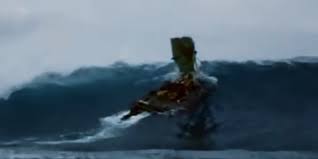 Tin Pritišanac, 4. g/2011.